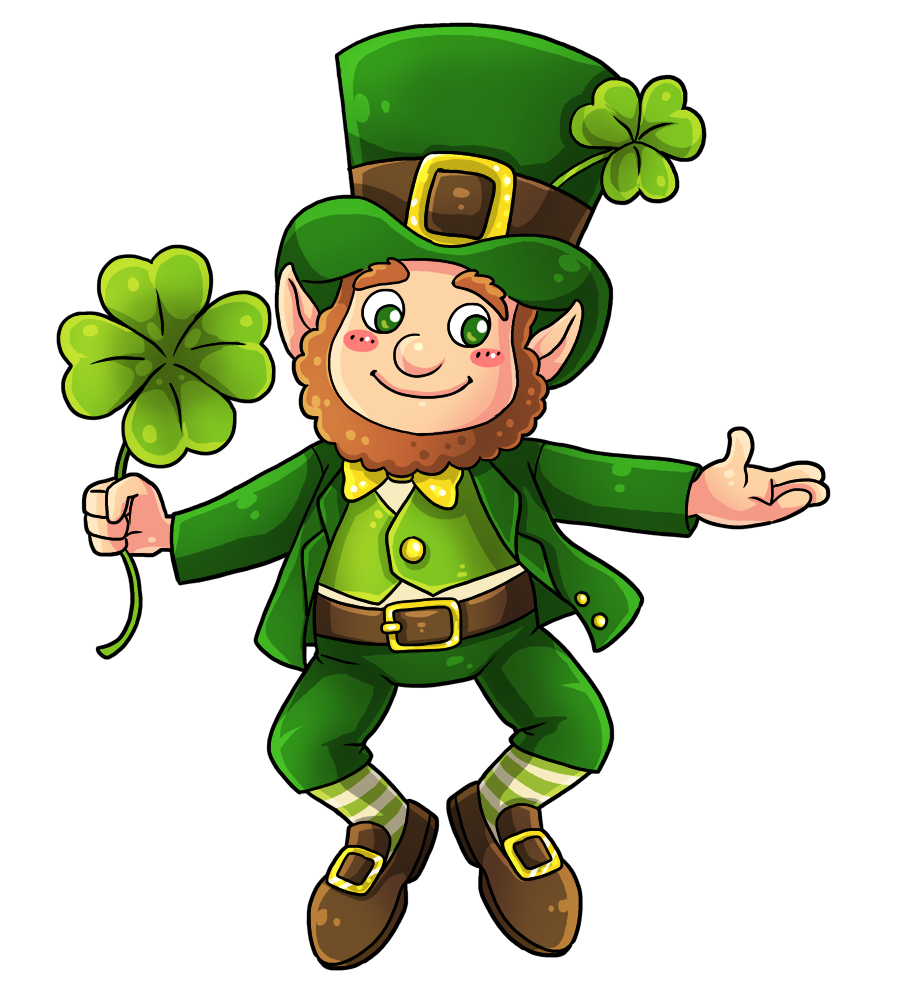 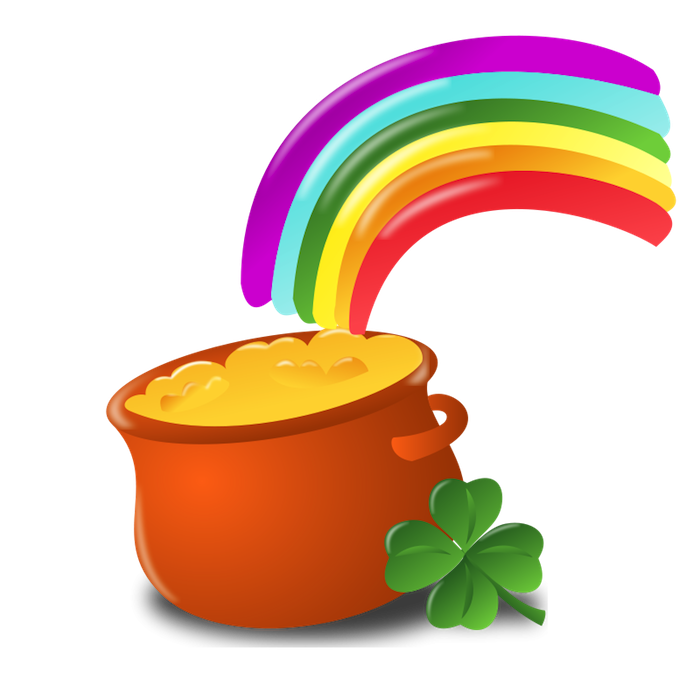 SundayMondayTuesdayWednesdayThursdayFridaySaturday123456Return Home Read FolderPizza DayLibrary Day7891011Library DayBook Orders Due12Lenten Liturgy13Return Home Read Folder-wear green for St. Patrick’s Day-Apps’ Mill Class Trip14151617St. Patrick’s Day1819202122232425STEM26Pizza Day27Return Home Read FolderLibrary Day		28293031Happy Birthday Kollins and Ashlynn!